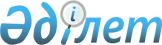 О бюджете города Аксай и сельских округов Бурлинского района на 2019-2021 годы
					
			Утративший силу
			
			
		
					Решение Бурлинского районного маслихата Западно-Казахстанской области от 29 декабря 2018 года № 33-1. Зарегистрировано Департаментом юстиции Западно-Казахстанской области 11 января 2019 года № 5512. Утратило силу решением Бурлинского районного маслихата Западно-Казахстанской области от 13 февраля 2020 года № 47-5
      Сноска. Утратило силу решением Бурлинского районного маслихата Западно-Казахстанской области от 13.02.2020 № 47-5 (вводится в действие со дня первого официального опубликования).
      В соответствии с Бюджетным кодексом Республики Казахстан от 4 декабря 2008 года, Законом Республики Казахстан от 23 января 2001 года "О местном государственном управлении и самоуправлении в Республике Казахстан" и решением Бурлинского районного маслихата от 24 декабря 2018 года №32 - 4 "О районном бюджете на 2019 – 2021 годы" (Зарегистрированное в Реестре государственной регистрации нормативных правовых актов №5488) Бурлинский районный маслихат РЕШИЛ:
      1. Утвердить бюджет города Аксай Бурлинского района на 2019-2021 годы согласно приложениям 1, 2 и 3 соответственно, в том числе на 2019 год в следующих объемах:
      1) доходы – 1 061 133 тысячи тенге:
      налоговые поступления – 543 199 тысяч тенге;
      неналоговые поступления – 2 081 тысяча тенге;
      поступления от продажи основного капитала – 0 тенге;
      поступления трансфертов – 515 853 тысячи тенге;
      2) затраты – 1 184 758 тысяч тенге;
      3) чистое бюджетное кредитование – 0 тенге:
      бюджетные кредиты – 0 тенге;
      погашение бюджетных кредитов – 0 тенге;
      4) сальдо по операциям с финансовыми активами – 0 тенге:
      приобретение финансовых активов – 0 тенге;
      поступления от продажи финансовых активов государства – 0 тенге;
      5) дефицит (профицит) бюджета – - 123 625 тысяч тенге;
      6) финансирование дефицита (использование профицита) бюджета – 123 625 тысяч тенге:
      поступление займов – 0 тенге;
      погашение займов – 0 тенге;
      используемые остатки бюджетных средств – 123 625 тысяч тенге.
      Сноска. Пункт 1 - в редакции решения Бурлинского районного маслихата Западно-Казахстанской области от 06.12.2019 № 44-9 (вводится в действие с 01.01.2019).


      2. Утвердить бюджет Бурлинского сельского округа Бурлинского района на 2019-2021 годы согласно приложениям 4, 5 и 6 соответственно, в том числе на 2019 год в следующих объемах:
      1) доходы – 117 400 тысяч тенге:
      налоговые поступления – 8 932 тысячи тенге;
      неналоговые поступления – 2 639 тысяч тенге;
      поступления от продажи основного капитала – 0 тенге;
      поступления трансфертов – 105 829 тысяч тенге;
      2) затраты – 124 887 тысяч тенге;
      3) чистое бюджетное кредитование – 0 тенге:
      бюджетные кредиты – 0 тенге;
      погашение бюджетных кредитов – 0 тенге;
      4) сальдо по операциям с финансовыми активами – 0 тенге:
      приобретение финансовых активов – 0 тенге;
      поступления от продажи финансовых активов государства – 0 тенге;
      5) дефицит (профицит) бюджета – - 7 487 тысяч тенге;
      6) финансирование дефицита (использование профицита) бюджета – 7 487 тысяч тенге:
      поступление займов – 0 тенге;
      погашение займов – 0 тенге;
      используемые остатки бюджетных средств – 7 487 тысяч тенге.
      Сноска. Пункт 2 - в редакции решения Бурлинского районного маслихата Западно-Казахстанской области от 06.12.2019 № 44-9 (вводится в действие с 01.01.2019).


      3. Утвердить бюджет Пугачевского сельского округа Бурлинского района на 2019-2021 годы согласно приложениям 7, 8 и 9 соответственно, в том числе на 2019 год в следующих объемах:
      1) доходы – 69 932 тысячи тенге:
      налоговые поступления – 8 136 тысяч тенге;
      неналоговые поступления – 931 тысяча тенге;
      поступления от продажи основного капитала – 0 тенге;
      поступления трансфертов – 60 865 тысяч тенге;
      2) затраты – 73 108 тысяч тенге;
      3) чистое бюджетное кредитование – 0 тенге:
      бюджетные кредиты – 0 тенге;
      погашение бюджетных кредитов – 0 тенге;
      4) сальдо по операциям с финансовыми активами – 0 тенге:
      приобретение финансовых активов – 0 тенге;
      поступления от продажи финансовых активов государства – 0 тенге;
      5) дефицит (профицит) бюджета – - 3 176 тысяч тенге;
      6) финансирование дефицита (использование профицита) бюджета – 3 176 тысяч тенге:
      поступление займов – 0 тенге;
      погашение займов – 0 тенге;
      используемые остатки бюджетных средств – 3 176 тысяч тенге.
      Сноска. Пункт 3 - в редакции решения Бурлинского районного маслихата Западно-Казахстанской области от 06.12.2019 № 44-9 (вводится в действие с 01.01.2019).


      4. Предусмотреть гражданским служащим здравоохранения, социального обеспечения, образования, культуры, спорта, ветеринарии, лесного хозяйства и особо охраняемых природных территорий, работающим в сельской местности, согласно перечню должностей специалистов определенных в соответствии с трудовым законодательством Республики Казахстан повышение на двадцать пять процентов должностных окладов по сравнению со ставками гражданских служащих, занимающимися этими видами деятельности в городских условиях, с 1 января 2019 года.
      5. Руководителю аппарата районного маслихата (Б.Б.Мукашева) обеспечить государственную регистрацию данного решения в органах юстиции, его официальное опубликование в Эталонном контрольном банке нормативных правовых актов Республики Казахстан и в средствах массовой информации.
      6. Настоящее решение вводится в действие с 1 января 2019 года. Бюджет города Аксай на 2019 год
      Сноска. Приложение 1 - в редакции решения Бурлинского районного маслихата Западно-Казахстанской области от 06.12.2019 № 44-9 (вводится в действие с 01.01.2019).
      тысяч тенге Бюджет города Аксай на 2020 год
      тысяч тенге Бюджет города Аксай на 2021 год
      тысяч тенге Бюджет Бурлинского сельского округа на 2019 год
      Сноска. Приложение 4 - в редакции решения Бурлинского районного маслихата Западно-Казахстанской области от 06.12.2019 № 44-9 (вводится в действие с 01.01.2019).
      тысяч тенге Бюджет Бурлинского сельского округа на 2020 год
      тысяч тенге Бюджет Бурлинского сельского округа на 2021 год
      тысяч тенге Бюджет Пугачевского сельского округа на 2019 год
      Сноска. Приложение 7 - в редакции решения Бурлинского районного маслихата Западно-Казахстанской области от 06.12.2019 № 44-9 (вводится в действие с 01.01.2019).
      тысяч тенге Бюджет Пугачевского сельского округа на 2020 год
      тысяч тенге Бюджет Пугачевского сельского округа на 2021 год
      тысяч тенге
					© 2012. РГП на ПХВ «Институт законодательства и правовой информации Республики Казахстан» Министерства юстиции Республики Казахстан
				
      Председатель сессии

В.Ан

      Секретарь маслихата

А. Куликешев
Приложение 1
к решению Бурлинского
районного маслихата
от 29 декабря 2018 года №33-1
Категория
Категория
Категория
Категория
Категория
сумма
Класс
Класс
Класс
Класс
сумма
Подкласс
Подкласс
Подкласс
сумма
Специфика
Специфика
сумма
Наименование
сумма
1) Доходы
1 061 133
1
Налоговые поступления
543 199
01
Подоходный налог
357 474
2
Индивидуальный подоходный налог
357 474
04
Налоги на собственность
185 415
1
Налоги на имущество
4 105
3
Земельный налог
23 339
4
Налог на транспортные средства
157 971
05
Внутренние налоги на товары, работы и услуги
310
4
Сборы за ведение предпринимательской и профессиональной деятельности
310
2
Неналоговые поступления
2 081
01
Доходы от государственной собственности
789
5
Доходы от аренды имущества, находящегося в государственной собственности
789
04
Штрафы, пени, санкции, взыскания, налагаемые государственными учреждениями, финансируемые из государственного бюджета, а также содержащимися и финансируемыми из бюджета (сметы расходов) Национального Банка Республики Казахстан
1 292
1
Штрафы, пени, санкции, взыскания, налагаемые государственными учреждениями, финансируемыми из государственного бюджета, а также содержащимися и финансируемыми из бюджета (сметы расходов) Национального Банка Республики Казахстан
1 292
3
Поступления от продажи основного капитала
0
01
Продажа государственного имущества, закрепленного за государственными учреждениями
0
1
Продажа государственного имущества, закрепленного за государственными учреждениями
0
4
Поступления трансфертов
515 853
02
Трансферты из вышестоящих органов государственного управления
515 853
3
Трансферты из районного (города областного значения) бюджета
515 853
Функциональная группа
Функциональная группа
Функциональная группа
Функциональная группа
Функциональная группа
сумма
Функциональная подгруппа
Функциональная подгруппа
Функциональная подгруппа
Функциональная подгруппа
сумма
Администратор бюджетных программ
Администратор бюджетных программ
Администратор бюджетных программ
сумма
Программа
Программа
сумма
Наименование
сумма
2) Затраты
1 184 758
01
Государственные услуги общего характера
110 999
1
Представительные, исполнительные и другие органы, выполняющие общие функции государственного управления
110 999
124
Аппарат акима города районного значения, села, поселка, сельского округа
110 999
001
Услуги по обеспечению деятельности акима города районного значения, села, поселка, сельского округа
98 626
022
Капитальные расходы государственного органа
12 373
04
Образование
10 615
2
Начальное, основное среднее и общее среднее образование
10 615
124
Аппарат акима города районного значения, села, поселка, сельского округа
10 615
005
Организация бесплатного подвоза учащихся до ближайшей школы и обратно в сельской местности
10 615
07
Жилищно-коммунальное хозяйство
512 440
1
Жилищное хозяйство
0
124
Аппарат акима города районного значения, села, поселка, сельского округа
0
007
Организация сохранения государственного жилищного фонда города районного значения, села, поселка, сельского округа
0
3
Благоустройство населенных пунктов
512 440
124
Аппарат акима города районного значения, села, поселка, сельского округа
512 440
008
Освещение улиц населенных пунктов
144 815
009
Обеспечение санитарии населенных пунктов
36 698
010
Содержание мест захоронений и погребение безродных
2 265
011
Благоустройство и озеленение населенных пунктов
328 662
12
Транспорт и коммуникации
550 704
1
Автомобильный транспорт
550 704
124
Аппарат акима города районного значения, села, поселка, сельского округа
550 704
013
Обеспечение функционирования автомобильных дорог в городах районного значения, поселках, селах, сельских округах
18 490
045
Капитальный и средний ремонт автомобильных дорог в городах районного значения, селах, поселках, сельских округах
532 214
15
Трансферты
0
1
Трансферты
0
124
Аппарат акима города районного значения, села, поселка, сельского округа
0
043
Бюджетные изъятия 
0
051
Целевые текущие трансферты из нижестоящего бюджета на компенсацию потерь вышестоящего бюджета в связи с изменением законодательства
0
3) Чистое бюджетное кредитование
0
Бюджетные кредиты
0
Категория
Категория
Категория
Категория
Категория
сумма
Класс
Класс
Класс
Класс
сумма
Подкласс
Подкласс
Подкласс
сумма
Специфика
Специфика
сумма
Наименование
сумма
5
Погашение бюджетных кредитов
0
4) Сальдо по операциям с финансовыми активами
0
Функциональная группа
Функциональная группа
Функциональная группа
Функциональная группа
Функциональная группа
сумма
Функциональная подгруппа
Функциональная подгруппа
Функциональная подгруппа
Функциональная подгруппа
сумма
Администратор бюджетных программ
Администратор бюджетных программ
Администратор бюджетных программ
сумма
Программа
Программа
сумма
Наименование
сумма
Приобретение финансовых активов
0
Категория
Категория
Категория
Категория
Категория
сумма
Класс
Класс
Класс
Класс
сумма
Подкласс
Подкласс
Подкласс
сумма
Специфика
Специфика
сумма
Наименование
сумма
6
Поступления от продажи финансовых активов государства
0
5) Дефицит (профицит) бюджета
-123 625
6) Финансирование дефицита (использование профицита) бюджета
123 625
7
Поступления займов
0
Функциональная группа
Функциональная группа
Функциональная группа
Функциональная группа
Функциональная группа
сумма
Функциональная подгруппа
Функциональная подгруппа
Функциональная подгруппа
Функциональная подгруппа
сумма
Администратор бюджетных программ
Администратор бюджетных программ
Администратор бюджетных программ
сумма
Программа
Программа
сумма
Наименование
сумма
16
Погашение займов
0
Категория
Категория
Категория
Категория
Категория
сумма
Класс
Класс
Класс
Класс
сумма
Подкласс
Подкласс
Подкласс
сумма
Специфика
Специфика
сумма
Наименование
сумма
8
Используемые остатки бюджетных средств
123 625
01
Остатки бюджетных средств
123 625
1
Свободные остатки бюджетных средств
123 625Приложение 2
к решению Бурлинского
районного маслихата
от 29 декабря 2018 года №33-1
Категория
Категория
Категория
Категория
Категория
Сумма
Класс
Класс
Класс
Класс
Сумма
Подкласс
Подкласс
Подкласс
Сумма
Специфика
Специфика
Сумма
Наименование
Сумма
1) Доходы
805 920
1
Налоговые поступления
611 538
01
Подоходный налог
363 455
2
Индивидуальный подоходный налог
363 455
04
Налоги на собственность
248 083
1
Налоги на имущество
2 026
3
Земельный налог
11 635
4
Налог на транспортные средства
234 422
4
Поступления трансфертов
194 382
02
Трансферты из вышестоящих органов государственного управления
194 382
3
Трансферты из районного (города областного значения) бюджета
194 382
Функциональная группа
Функциональная группа
Функциональная группа
Функциональная группа
Функциональная группа
сумма
Функциональная подгруппа
Функциональная подгруппа
Функциональная подгруппа
Функциональная подгруппа
сумма
Администратор бюджетных программ
Администратор бюджетных программ
Администратор бюджетных программ
сумма
Программа
Программа
сумма
Наименование
сумма
2) Затраты
805 920
01
Государственные услуги общего характера
50 506
1
Представительные, исполнительные и другие органы, выполняющие общие функции государственного управления
50 506
124
Аппарат акима города районного значения, села, поселка, сельского округа
50 506
001
Услуги по обеспечению деятельности акима города районного значения, села, поселка, сельского округа
50 506
04
Образование
10 615
2
Начальное, основное среднее и общее среднее образование
10 615
124
Аппарат акима города районного значения, села, поселка, сельского округа
10 615
005
Организация бесплатного подвоза учащихся до ближайшей школы и обратно в сельской местности
10 615
07
Жилищно-коммунальное хозяйство
204 804
1
Жилищное хозяйство
8 157
124
Аппарат акима города районного значения, села, поселка, сельского округа
8 157
007
Организация сохранения государственного жилищного фонда города районного значения, села, поселка, сельского округа
8 157
3
Благоустройство населенных пунктов
196 647
124
Аппарат акима города районного значения, села, поселка, сельского округа
196 647
008
Освещение улиц населенных пунктов
0
009
Обеспечение санитарии населенных пунктов
0
010
Содержание мест захоронений и погребение безродных
2 265
011
Благоустройство и озеленение населенных пунктов
194 382
12
Транспорт и коммуникации
539 995
1
Автомобильный транспорт
539 995
124
Аппарат акима города районного значения, села, поселка, сельского округа
539 995
045
Капитальный и средний ремонт автомобильных дорог в городах районного значения, селах, поселках, сельских округах
539 995
15
Трансферты
0
1
Трансферты
0
124
Аппарат акима города районного значения, села, поселка, сельского округа
0
043
Бюджетные изъятия 
0
3) Чистое бюджетное кредитование
0
Бюджетные кредиты
0
Категория
Категория
Категория
Категория
Категория
сумма
Класс
Класс
Класс
Класс
сумма
Подкласс
Подкласс
Подкласс
сумма
Специфика
Специфика
сумма
Наименование
сумма
5
Погашение бюджетных кредитов
0
4) Сальдо по операциям с финансовыми активами
0
Функциональная группа
Функциональная группа
Функциональная группа
Функциональная группа
Функциональная группа
сумма
Функциональная подгруппа
Функциональная подгруппа
Функциональная подгруппа
Функциональная подгруппа
сумма
Администратор бюджетных программ
Администратор бюджетных программ
Администратор бюджетных программ
сумма
Программа
Программа
сумма
Наименование
сумма
Приобретение финансовых активов
0
Категория
Категория
Категория
Категория
Категория
сумма
Класс
Класс
Класс
Класс
сумма
Подкласс
Подкласс
Подкласс
сумма
Специфика
Специфика
сумма
Наименование
сумма
6
Поступления от продажи финансовых активов государства
0
5) Дефицит (профицит) бюджета
0
6) Финансирование дефицита (использование профицита) бюджета
0
7
Поступления займов
0
Функциональная группа
Функциональная группа
Функциональная группа
Функциональная группа
Функциональная группа
сумма
Функциональная подгруппа
Функциональная подгруппа
Функциональная подгруппа
Функциональная подгруппа
сумма
Администратор бюджетных программ
Администратор бюджетных программ
Администратор бюджетных программ
сумма
Программа
Программа
сумма
Наименование
сумма
16
Погашение займов
0
Категория
Категория
Категория
Категория
Категория
сумма
Класс
Класс
Класс
Класс
сумма
Подкласс
Подкласс
Подкласс
сумма
Специфика
Специфика
сумма
Наименование
сумма
8
Используемые остатки бюджетных средств
0
01
Остатки бюджетных средств
0
1
Свободные остатки бюджетных средств
0Приложение 3
к решению Бурлинского
районного маслихата
от 29 декабря 2018 года №33-1
Категория
Категория
Категория
Категория
Категория
сумма
Класс
Класс
Класс
Класс
сумма
Подкласс
Подкласс
Подкласс
сумма
Специфика
Специфика
сумма
Наименование
сумма
1) Доходы
942 253
1
Налоговые поступления
634 865
01
Подоходный налог
376 176
2
Индивидуальный подоходный налог
376 176
04
Налоги на собственность
258 689
1
Налоги на имущество
4 020
3
Земельный налог
12 042
4
Налог на транспортные средства
242 627
4
Поступления трансфертов
307 388
02
Трансферты из вышестоящих органов государственного управления
307 388
3
Трансферты из районного (города областного значения) бюджета
307 388
Функциональная группа
Функциональная группа
Функциональная группа
Функциональная группа
Функциональная группа
сумма
Функциональная подгруппа
Функциональная подгруппа
Функциональная подгруппа
Функциональная подгруппа
сумма
Администратор бюджетных программ
Администратор бюджетных программ
Администратор бюджетных программ
сумма
Программа
Программа
сумма
Наименование
сумма
2) Затраты
942 253
01
Государственные услуги общего характера
50 506
1
Представительные, исполнительные и другие органы, выполняющие общие функции государственного управления
50 506
124
Аппарат акима города районного значения, села, поселка, сельского округа
50 506
001
Услуги по обеспечению деятельности акима города районного значения, села, поселка, сельского округа
50 506
04
Образование
10 615
2
Начальное, основное среднее и общее среднее образование
10 615
124
Аппарат акима города районного значения, села, поселка, сельского округа
10 615
005
Организация бесплатного подвоза учащихся до ближайшей школы и обратно в сельской местности
10 615
07
Жилищно-коммунальное хозяйство
275 954
1
Жилищное хозяйство
8 157
124
Аппарат акима города районного значения, села, поселка, сельского округа
8 157
007
Организация сохранения государственного жилищного фонда города районного значения, села, поселка, сельского округа
8 157
3
Благоустройство населенных пунктов
267 797
124
Аппарат акима города районного значения, села, поселка, сельского округа
267 797
008
Освещение улиц населенных пунктов
 0
009
Обеспечение санитарии населенных пунктов
0
010
Содержание мест захоронений и погребение безродных
2 265
011
Благоустройство и озеленение населенных пунктов
265 532
12
Транспорт и коммуникации
605 178
1
Автомобильный транспорт
605 178
124
Аппарат акима города районного значения, села, поселка, сельского округа
605 178
045
Капитальный и средний ремонт автомобильных дорог в городах районного значения, селах, поселках, сельских округах
605 178
15
Трансферты
0
1
Трансферты
0
124
Аппарат акима города районного значения, села, поселка, сельского округа
0
043
Бюджетные изъятия 
0
3) Чистое бюджетное кредитование
0
Бюджетные кредиты
0
Категория
Категория
Категория
Категория
Категория
сумма
Класс
Класс
Класс
Класс
сумма
Подкласс
Подкласс
Подкласс
сумма
Специфика
Специфика
сумма
Наименование
сумма
5
Погашение бюджетных кредитов
0
4) Сальдо по операциям с финансовыми активами
0
Функциональная группа
Функциональная группа
Функциональная группа
Функциональная группа
Функциональная группа
сумма
Функциональная подгруппа
Функциональная подгруппа
Функциональная подгруппа
Функциональная подгруппа
сумма
Администратор бюджетных программ
Администратор бюджетных программ
Администратор бюджетных программ
сумма
Программа
Программа
сумма
Наименование
сумма
Приобретение финансовых активов
0
Категория
Категория
Категория
Категория
Категория
сумма
Класс
Класс
Класс
Класс
сумма
Подкласс
Подкласс
Подкласс
сумма
Специфика
Специфика
сумма
Наименование
сумма
6
Поступления от продажи финансовых активов государства
0
5) Дефицит (профицит) бюджета
0
6) Финансирование дефицита (использование профицита) бюджета
0
7
Поступления займов
0
Функциональная группа
Функциональная группа
Функциональная группа
Функциональная группа
Функциональная группа
сумма
Функциональная подгруппа
Функциональная подгруппа
Функциональная подгруппа
Функциональная подгруппа
сумма
Администратор бюджетных программ
Администратор бюджетных программ
Администратор бюджетных программ
сумма
Программа
Программа
сумма
Наименование
сумма
16
Погашение займов
0
Категория
Категория
Категория
Категория
Категория
сумма
Класс
Класс
Класс
Класс
сумма
Подкласс
Подкласс
Подкласс
сумма
Специфика
Специфика
сумма
Наименование
сумма
8
Используемые остатки бюджетных средств
0
01
Остатки бюджетных средств
0
1
Свободные остатки бюджетных средств
0Приложение 4
к решению Бурлинского
районного маслихата
от 29 декабря 2018 года №33-1
Категория
Категория
Категория
Категория
Категория
сумма
Класс
Класс
Класс
Класс
сумма
Подкласс
Подкласс
Подкласс
сумма
Специфика
Специфика
сумма
Наименование
сумма
1) Доходы
117 400
1
Налоговые поступления
8 932
01
Подоходный налог
3 799
2
Индивидуальный подоходный налог
3 799
04
Налоги на собственность
5 133
1
Налоги на имущество
67
3
Земельный налог
315
4
Налог на транспортные средства
4 751
2
Неналоговые поступления
2 639
01
Доходы от государственной собственности
2 639
5
Доходы от аренды имущества, находящегося в государственной собственности
2 639
4
Поступления трансфертов
105 829
02
Трансферты из вышестоящих органов государственного управления
105 829
3
Трансферты из районного (города областного значения) бюджета
105 829
Функциональная группа
Функциональная группа
Функциональная группа
Функциональная группа
Функциональная группа
сумма
Функциональная подгруппа
Функциональная подгруппа
Функциональная подгруппа
Функциональная подгруппа
сумма
Администратор бюджетных программ
Администратор бюджетных программ
Администратор бюджетных программ
сумма
Программа
Программа
сумма
Наименование
сумма
2) Затраты
124 887
01
Государственные услуги общего характера
85 346
1
Представительные, исполнительные и другие органы, выполняющие общие функции государственного управления
85 346
124
Аппарат акима города районного значения, села, поселка, сельского округа
85 346
001
Услуги по обеспечению деятельности акима города районного значения, села, поселка, сельского округа
82 982
022
Капитальные расходы государственного органа
2 364
07
Жилищно-коммунальное хозяйство
28 176
3
Благоустройство населенных пунктов
28 176
124
Аппарат акима города районного значения, села, поселка, сельского округа
28 176
008
Освещение улиц населенных пунктов
12 472
009
Обеспечение санитарии населенных пунктов
3 205
010
Содержание мест захоронений и погребение безродных
110
011
Благоустройство и озеленение населенных пунктов
12 389
12
Транспорт и коммуникации
11 365
1
Автомобильный транспорт
11 365
124
Аппарат акима города районного значения, села, поселка, сельского округа
11 365
013
Обеспечение функционирования автомобильных дорог в городах районного значения, поселках, селах, сельских округах
10 000
045
Капитальный и средний ремонт автомобильных дорог в городах районного значения, селах, поселках, сельских округах
1 365
3) Чистое бюджетное кредитование
0
Бюджетные кредиты
0
Категория
Категория
Категория
Категория
Категория
сумма
Класс
Класс
Класс
Класс
сумма
Подкласс
Подкласс
Подкласс
сумма
Специфика
Специфика
сумма
Наименование
сумма
5
Погашение бюджетных кредитов
0
4) Сальдо по операциям с финансовыми активами
0
Функциональная группа
Функциональная группа
Функциональная группа
Функциональная группа
Функциональная группа
сумма
Функциональная подгруппа
Функциональная подгруппа
Функциональная подгруппа
Функциональная подгруппа
сумма
Администратор бюджетных программ
Администратор бюджетных программ
Администратор бюджетных программ
сумма
Программа
Программа
сумма
Наименование
сумма
Приобретение финансовых активов
0
Категория
Категория
Категория
Категория
Категория
сумма
Класс
Класс
Класс
Класс
сумма
Подкласс
Подкласс
Подкласс
сумма
Специфика
Специфика
сумма
Наименование
сумма
6
Поступления от продажи финансовых активов государства
0
5) Дефицит (профицит) бюджета
-7 487
6) Финансирование дефицита (использование профицита) бюджета
7 487
7
Поступления займов
0
Функциональная группа
Функциональная группа
Функциональная группа
Функциональная группа
Функциональная группа
сумма
Функциональная подгруппа
Функциональная подгруппа
Функциональная подгруппа
Функциональная подгруппа
сумма
Администратор бюджетных программ
Администратор бюджетных программ
Администратор бюджетных программ
сумма
Программа
Программа
сумма
Наименование
сумма
16
Погашение займов
0
Категория
Категория
Категория
Категория
Категория
сумма
Класс
Класс
Класс
Класс
сумма
Подкласс
Подкласс
Подкласс
сумма
Специфика
Специфика
сумма
Наименование
сумма
8
Используемые остатки бюджетных средств
7 487
01
Остатки бюджетных средств
7 487
1
Свободные остатки бюджетных средств
7 487Приложение 5
к решению Бурлинского
районного маслихата
от 29 декабря 2018 года №33-1
Категория
Категория
Категория
Категория
Категория
сумма
Класс
Класс
Класс
Класс
сумма
Подкласс
Подкласс
Подкласс
сумма
Специфика
Специфика
сумма
Наименование
сумма
1) Доходы
63 915
1
Налоговые поступления
6 545
01
Подоходный налог
2 497
2
Индивидуальный подоходный налог
2 497
04
Налоги на собственность
4 048
1
Налоги на имущество
54
3
Земельный налог
54
4
Налог на транспортные средства
3 940
4
Поступления трансфертов
57 370
02
Трансферты из вышестоящих органов государственного управления
57 370
3
Трансферты из районного (города областного значения) бюджета
57 370
Функциональная группа
Функциональная группа
Функциональная группа
Функциональная группа
Функциональная группа
сумма
Функциональная подгруппа
Функциональная подгруппа
Функциональная подгруппа
Функциональная подгруппа
сумма
Администратор бюджетных программ
Администратор бюджетных программ
Администратор бюджетных программ
сумма
Программа
Программа
сумма
Наименование
сумма
2) Затраты
63 915
01
Государственные услуги общего характера
36 277
1
Представительные, исполнительные и другие органы, выполняющие общие функции государственного управления
36 277
124
Аппарат акима города районного значения, села, поселка, сельского округа
36 277
001
Услуги по обеспечению деятельности акима города районного значения, села, поселка, сельского округа
36 277
07
Жилищно-коммунальное хозяйство
27 638
3
Благоустройство населенных пунктов
27 638
124
Аппарат акима города районного значения, села, поселка, сельского округа
27 638
008
Освещение улиц населенных пунктов
16 499
009
Обеспечение санитарии населенных пунктов
0
010
Содержание мест захоронений и погребение безродных
350
011
Благоустройство и озеленение населенных пунктов
10 789
3) Чистое бюджетное кредитование
0
Бюджетные кредиты
0
Категория
Категория
Категория
Категория
Категория
сумма
Класс
Класс
Класс
Класс
сумма
Подкласс
Подкласс
Подкласс
сумма
Специфика
Специфика
сумма
Наименование
сумма
5
Погашение бюджетных кредитов
0
4) Сальдо по операциям с финансовыми активами
0
Функциональная группа
Функциональная группа
Функциональная группа
Функциональная группа
Функциональная группа
сумма
Функциональная подгруппа
Функциональная подгруппа
Функциональная подгруппа
Функциональная подгруппа
сумма
Администратор бюджетных программ
Администратор бюджетных программ
Администратор бюджетных программ
сумма
Программа
Программа
сумма
Наименование
сумма
Приобретение финансовых активов
0
Категория
Категория
Категория
Категория
Категория
сумма
Класс
Класс
Класс
Класс
сумма
Подкласс
Подкласс
Подкласс
сумма
Специфика
Специфика
сумма
Наименование
сумма
6
Поступления от продажи финансовых активов государства
0
5) Дефицит (профицит) бюджета
0
6) Финансирование дефицита (использование профицита) бюджета
0
7
Поступления займов
0
Функциональная группа
Функциональная группа
Функциональная группа
Функциональная группа
Функциональная группа
сумма
Функциональная подгруппа
Функциональная подгруппа
Функциональная подгруппа
Функциональная подгруппа
сумма
Администратор бюджетных программ
Администратор бюджетных программ
Администратор бюджетных программ
сумма
Программа
Программа
сумма
Наименование
сумма
16
Погашение займов
0
Категория
Категория
Категория
Категория
Категория
сумма
Класс
Класс
Класс
Класс
сумма
Подкласс
Подкласс
Подкласс
сумма
Специфика
Специфика
сумма
Наименование
сумма
8
Используемые остатки бюджетных средств
0
01
Остатки бюджетных средств
0
1
Свободные остатки бюджетных средств
0Приложение 6
к решению Бурлинского
районного маслихата
от 29 декабря 2018 года №33-1
Категория
Категория
Категория
Категория
Категория
сумма
Класс
Класс
Класс
Класс
сумма
Подкласс
Подкласс
Подкласс
сумма
Специфика
Специфика
сумма
Наименование
сумма
1) Доходы
63 565
1
Налоговые поступления
6 962
01
Подоходный налог
2 585
2
Индивидуальный подоходный налог
2 585
04
Налоги на собственность
4 377
1
Налоги на имущество
56
3
Земельный налог
244
4
Налог на транспортные средства
4 077
4
Поступления трансфертов
56 603
02
Трансферты из вышестоящих органов государственного управления
56 603
3
Трансферты из районного (города областного значения) бюджета
56 603
Функциональная группа
Функциональная группа
Функциональная группа
Функциональная группа
Функциональная группа
сумма
Функциональная подгруппа
Функциональная подгруппа
Функциональная подгруппа
Функциональная подгруппа
сумма
Администратор бюджетных программ
Администратор бюджетных программ
Администратор бюджетных программ
сумма
Программа
Программа
сумма
Наименование
сумма
2) Затраты
63 565
01
Государственные услуги общего характера
36 277
1
Представительные, исполнительные и другие органы, выполняющие общие функции государственного управления
36 277
124
Аппарат акима города районного значения, села, поселка, сельского округа
36 277
001
Услуги по обеспечению деятельности акима города районного значения, села, поселка, сельского округа
36 277
07
Жилищно-коммунальное хозяйство
27 288
3
Благоустройство населенных пунктов
27 288
124
Аппарат акима города районного значения, села, поселка, сельского округа
27 288
008
Освещение улиц населенных пунктов
16 499
009
Обеспечение санитарии населенных пунктов
0
010
Содержание мест захоронений и погребение безродных
350
011
Благоустройство и озеленение населенных пунктов
10 439
3) Чистое бюджетное кредитование
0
Бюджетные кредиты
0
Категория
Категория
Категория
Категория
Категория
сумма
Класс
Класс
Класс
Класс
сумма
Подкласс
Подкласс
Подкласс
сумма
Специфика
Специфика
сумма
Наименование
сумма
5
Погашение бюджетных кредитов
0
4) Сальдо по операциям с финансовыми активами
0
Функциональная группа
Функциональная группа
Функциональная группа
Функциональная группа
Функциональная группа
сумма
Функциональная подгруппа
Функциональная подгруппа
Функциональная подгруппа
Функциональная подгруппа
сумма
Администратор бюджетных программ
Администратор бюджетных программ
Администратор бюджетных программ
сумма
Программа
Программа
сумма
Наименование
сумма
Приобретение финансовых активов
0
Категория
Категория
Категория
Категория
Категория
сумма
Класс
Класс
Класс
Класс
сумма
Подкласс
Подкласс
Подкласс
сумма
Специфика
Специфика
сумма
Наименование
сумма
6
Поступления от продажи финансовых активов государства
0
5) Дефицит (профицит) бюджета
0
6) Финансирование дефицита (использование профицита) бюджета
0
7
Поступления займов
0
Функциональная группа
Функциональная группа
Функциональная группа
Функциональная группа
Функциональная группа
сумма
Функциональная подгруппа
Функциональная подгруппа
Функциональная подгруппа
Функциональная подгруппа
сумма
Администратор бюджетных программ
Администратор бюджетных программ
Администратор бюджетных программ
сумма
Программа
Программа
сумма
Наименование
сумма
16
Погашение займов
0
Категория
Категория
Категория
Категория
Категория
сумма
Класс
Класс
Класс
Класс
сумма
Подкласс
Подкласс
Подкласс
сумма
Специфика
Специфика
сумма
Наименование
сумма
8
Используемые остатки бюджетных средств
0
01
Остатки бюджетных средств
0
1
Свободные остатки бюджетных средств
0Приложение 7
к решению Бурлинского
районного маслихата
от 29 декабря 2018 года №33-1
Категория
Категория
Категория
Категория
Категория
сумма
Класс
Класс
Класс
Класс
сумма
Подкласс
Подкласс
Подкласс
сумма
Специфика
Специфика
сумма
Наименование
сумма
1) Доходы
69 932
1
Налоговые поступления
8 136
01
Подоходный налог
4 568
2
Индивидуальный подоходный налог
4 568
04
Налоги на собственность
3 568
1
Налоги на имущество
76
3
Земельный налог
125
4
Налог на транспортные средства
3 367
2
Неналоговые поступления
931
01
Доходы от государственной собственности
893
5
Доходы от аренды имущества, находящегося в государственной собственности
893
06
Прочие неналоговые поступления
38
1
Прочие неналоговые поступления
38
4
Поступления трансфертов
60 865
02
Трансферты из вышестоящих органов государственного управления
60 865
3
Трансферты из районного (города областного значения) бюджета
60 865
Функциональная группа
Функциональная группа
Функциональная группа
Функциональная группа
Функциональная группа
сумма
Функциональная подгруппа
Функциональная подгруппа
Функциональная подгруппа
Функциональная подгруппа
сумма
Администратор бюджетных программ
Администратор бюджетных программ
Администратор бюджетных программ
сумма
Программа
Программа
сумма
Наименование
сумма
2) Затраты
73 108
01
Государственные услуги общего характера
30 966
1
Представительные, исполнительные и другие органы, выполняющие общие функции государственного управления
30 966
124
Аппарат акима города районного значения, села, поселка, сельского округа
30 966
001
Услуги по обеспечению деятельности акима города районного значения, села, поселка, сельского округа
30 559
022
Капитальные расходы государственного органа
407
04
Образование
687
2
Начальное, основное среднее и общее среднее образование
687
124
Аппарат акима города районного значения, села, поселка, сельского округа
687
005
Организация бесплатного подвоза учащихся до ближайшей школы и обратно в сельской местности
687
07
Жилищно-коммунальное хозяйство
32 439
3
Благоустройство населенных пунктов
32 439
124
Аппарат акима города районного значения, села, поселка, сельского округа
32 439
008
Освещение улиц населенных пунктов
14 354
009
Обеспечение санитарии населенных пунктов
2 816
011
Благоустройство и озеленение населенных пунктов
15 269
12
Транспорт и коммуникации
9 016
1
Автомобильный транспорт
9 016
124
Аппарат акима города районного значения, села, поселка, сельского округа
9 016
013
Обеспечение функционирования автомобильных дорог в городах районного значения, поселках, селах, сельских округах
9 016
3) Чистое бюджетное кредитование
0
Бюджетные кредиты
0
Категория
Категория
Категория
Категория
Категория
сумма
Класс
Класс
Класс
Класс
сумма
Подкласс
Подкласс
Подкласс
сумма
Специфика
Специфика
сумма
Наименование
сумма
5
Погашение бюджетных кредитов
0
4) Сальдо по операциям с финансовыми активами
0
Функциональная группа
Функциональная группа
Функциональная группа
Функциональная группа
Функциональная группа
сумма
Функциональная подгруппа
Функциональная подгруппа
Функциональная подгруппа
Функциональная подгруппа
сумма
Администратор бюджетных программ
Администратор бюджетных программ
Администратор бюджетных программ
сумма
Программа
Программа
сумма
Наименование
сумма
Приобретение финансовых активов
0
Категория
Категория
Категория
Категория
Категория
сумма
Класс
Класс
Класс
Класс
сумма
Подкласс
Подкласс
Подкласс
сумма
Специфика
Специфика
сумма
Наименование
сумма
6
Поступления от продажи финансовых активов государства
0
5) Дефицит (профицит) бюджета
-3 176
6) Финансирование дефицита (использование профицита) бюджета
3 176
7
Поступления займов
0
Функциональная группа
Функциональная группа
Функциональная группа
Функциональная группа
Функциональная группа
сумма
Функциональная подгруппа
Функциональная подгруппа
Функциональная подгруппа
Функциональная подгруппа
сумма
Администратор бюджетных программ
Администратор бюджетных программ
Администратор бюджетных программ
сумма
Программа
Программа
сумма
Наименование
сумма
16
Погашение займов
0
Категория
Категория
Категория
Категория
Категория
сумма
Класс
Класс
Класс
Класс
сумма
Подкласс
Подкласс
Подкласс
сумма
Специфика
Специфика
сумма
Наименование
сумма
8
Используемые остатки бюджетных средств
3 176
01
Остатки бюджетных средств
3 176
1
Свободные остатки бюджетных средств
3 176Приложение 8
к решению Бурлинского
районного маслихата
от 29 декабря 2018 года №33-1
Категория
Категория
Категория
Категория
Категория
сумма
Класс
Класс
Класс
Класс
сумма
Подкласс
Подкласс
Подкласс
сумма
Специфика
Специфика
сумма
Наименование
сумма
1) Доходы
53 715
1
Налоговые поступления
7 917
01
Подоходный налог
2 606
2
Индивидуальный подоходный налог
2 606
04
Налоги на собственность
5 311
1
Налоги на имущество
44
3
Земельный налог
44
4
Налог на транспортные средства
5 223
4
Поступления трансфертов
45 798
02
Трансферты из вышестоящих органов государственного управления
45 798
3
Трансферты из районного (города областного значения) бюджета
45 798
Функциональная группа
Функциональная группа
Функциональная группа
Функциональная группа
Функциональная группа
сумма
Функциональная подгруппа
Функциональная подгруппа
Функциональная подгруппа
Функциональная подгруппа
сумма
Администратор бюджетных программ
Администратор бюджетных программ
Администратор бюджетных программ
сумма
Программа
Программа
сумма
Наименование
сумма
2) Затраты
53 715
01
Государственные услуги общего характера
33 435
1
Представительные, исполнительные и другие органы, выполняющие общие функции государственного управления
33 435
124
Аппарат акима города районного значения, села, поселка, сельского округа
33 435
001
Услуги по обеспечению деятельности акима города районного значения, села, поселка, сельского округа
33 435
04
Образование
687
2
Начальное, основное среднее и общее среднее образование
687
124
Аппарат акима города районного значения, села, поселка, сельского округа
687
005
Организация бесплатного подвоза учащихся до ближайшей школы и обратно в сельской местности
687
07
Жилищно-коммунальное хозяйство
19 593
3
Благоустройство населенных пунктов
19 593
124
Аппарат акима города районного значения, села, поселка, сельского округа
19 593
008
Освещение улиц населенных пунктов
18 304
009
Обеспечение санитарии населенных пунктов
0
010
Содержание мест захоронений и погребение безродных
0
011
Благоустройство и озеленение населенных пунктов
1 289
3) Чистое бюджетное кредитование
0
Бюджетные кредиты
0
Категория
Категория
Категория
Категория
Категория
сумма
Класс
Класс
Класс
Класс
сумма
Подкласс
Подкласс
Подкласс
сумма
Специфика
Специфика
сумма
Наименование
сумма
5
Погашение бюджетных кредитов
0
4) Сальдо по операциям с финансовыми активами
0
Функциональная группа
Функциональная группа
Функциональная группа
Функциональная группа
Функциональная группа
сумма
Функциональная подгруппа
Функциональная подгруппа
Функциональная подгруппа
Функциональная подгруппа
сумма
Администратор бюджетных программ
Администратор бюджетных программ
Администратор бюджетных программ
сумма
Программа
Программа
сумма
Наименование
сумма
Приобретение финансовых активов
0
Категория
Категория
Категория
Категория
Категория
сумма
Класс
Класс
Класс
Класс
сумма
Подкласс
Подкласс
Подкласс
сумма
Специфика
Специфика
сумма
Наименование
сумма
6
Поступления от продажи финансовых активов государства
0
5) Дефицит (профицит) бюджета
0
6) Финансирование дефицита (использование профицита) бюджета
0
7
Поступления займов
0
Функциональная группа
Функциональная группа
Функциональная группа
Функциональная группа
Функциональная группа
сумма
Функциональная подгруппа
Функциональная подгруппа
Функциональная подгруппа
Функциональная подгруппа
сумма
Администратор бюджетных программ
Администратор бюджетных программ
Администратор бюджетных программ
сумма
Программа
Программа
сумма
Наименование
сумма
16
Погашение займов
0
Категория
Категория
Категория
Категория
Категория
сумма
Класс
Класс
Класс
Класс
сумма
Подкласс
Подкласс
Подкласс
сумма
Специфика
Специфика
сумма
Наименование
сумма
8
Используемые остатки бюджетных средств
0
01
Остатки бюджетных средств
0
1
Свободные остатки бюджетных средств
0Приложение 9
к решению Бурлинского
районного маслихата
от 29 декабря 2018 года №33-1
Категория
Категория
Категория
Категория
Категория
сумма
Класс
Класс
Класс
Класс
сумма
Подкласс
Подкласс
Подкласс
сумма
Специфика
Специфика
сумма
Наименование
сумма
1) Доходы
53 715
1
Налоговые поступления
29 915
01
Подоходный налог
2 697
2
Индивидуальный подоходный налог
2 697
04
Налоги на собственность
27 218
1
Налоги на имущество
45
3
Земельный налог
21 767
4
Налог на транспортные средства
5 406
4
Поступления трансфертов
23 800
02
Трансферты из вышестоящих органов государственного управления
23 800
3
Трансферты из районного (города областного значения) бюджета
23 800
Функциональная группа
Функциональная группа
Функциональная группа
Функциональная группа
Функциональная группа
сумма
Функциональная подгруппа
Функциональная подгруппа
Функциональная подгруппа
Функциональная подгруппа
сумма
Администратор бюджетных программ
Администратор бюджетных программ
Администратор бюджетных программ
сумма
Программа
Программа
сумма
Наименование
сумма
2) Затраты
53 715
01
Государственные услуги общего характера
33 435
1
Представительные, исполнительные и другие органы, выполняющие общие функции государственного управления
33 435
124
Аппарат акима города районного значения, села, поселка, сельского округа
33 435
001
Услуги по обеспечению деятельности акима города районного значения, села, поселка, сельского округа
33 435
04
Образование
687
2
Начальное, основное среднее и общее среднее образование
687
124
Аппарат акима города районного значения, села, поселка, сельского округа
687
005
Организация бесплатного подвоза учащихся до ближайшей школы и обратно в сельской местности
687
07
Жилищно-коммунальное хозяйство
19 593
3
Благоустройство населенных пунктов
19 593
124
Аппарат акима города районного значения, села, поселка, сельского округа
19 593
008
Освещение улиц населенных пунктов
18 304
009
Обеспечение санитарии населенных пунктов
0
010
Содержание мест захоронений и погребение безродных
0
011
Благоустройство и озеленение населенных пунктов
1 289
3) Чистое бюджетное кредитование
0
Бюджетные кредиты
0
Категория
Категория
Категория
Категория
Категория
сумма
Класс
Класс
Класс
Класс
сумма
Подкласс
Подкласс
Подкласс
сумма
Специфика
Специфика
сумма
Наименование
сумма
5
Погашение бюджетных кредитов
0
4) Сальдо по операциям с финансовыми активами
0
Функциональная группа
Функциональная группа
Функциональная группа
Функциональная группа
Функциональная группа
сумма
Функциональная подгруппа
Функциональная подгруппа
Функциональная подгруппа
Функциональная подгруппа
сумма
Администратор бюджетных программ
Администратор бюджетных программ
Администратор бюджетных программ
сумма
Программа
Программа
сумма
Наименование
сумма
Приобретение финансовых активов
0
Категория
Категория
Категория
Категория
Категория
сумма
Класс
Класс
Класс
Класс
сумма
Подкласс
Подкласс
Подкласс
сумма
Специфика
Специфика
сумма
Наименование
сумма
6
Поступления от продажи финансовых активов государства
0
5) Дефицит (профицит) бюджета
0
6) Финансирование дефицита (использование профицита) бюджета
0
7
Поступления займов
0
Функциональная группа
Функциональная группа
Функциональная группа
Функциональная группа
Функциональная группа
сумма
Функциональная подгруппа
Функциональная подгруппа
Функциональная подгруппа
Функциональная подгруппа
сумма
Администратор бюджетных программ
Администратор бюджетных программ
Администратор бюджетных программ
сумма
Программа
Программа
сумма
Наименование
сумма
16
Погашение займов
0
Категория
Категория
Категория
Категория
Категория
сумма
Класс
Класс
Класс
Класс
сумма
Подкласс
Подкласс
Подкласс
сумма
Специфика
Специфика
сумма
Наименование
сумма
8
Используемые остатки бюджетных средств
0
01
Остатки бюджетных средств
0
1
Свободные остатки бюджетных средств
0